МИНИСТЕРСТВО НА ЗЕМЕДЕЛИЕТО, ХРАНИТЕ И ГОРИТЕКОМИСИЯ ЗА ЗЕМЕДЕЛСКИТЕ ЗЕМИПротокол № 22от 26.11.2020 г.Р Е Ш Е Н И Е№ КЗЗ – 22от 26 ноември 2020 годинаЗА:	Промяна предназначението на земеделски земи за неземеделски нужди и утвърждаване на площадки и трасета за проектиране на обекти в земеделски земиК О М И С И Я Т А    З А    З Е М Е Д Е Л С К И Т Е    З Е М ИР Е Ш И:І. На основание чл. 22, ал. 1 и във връзка с чл. 18 от Закона за опазване на земеделските земи:1. Утвърждава площадка за проектиране, с която се засяга около 7 802 кв.м. земеделска земя, седма категория, поливна, собственост на „В.“ ЕООД, за изграждане на обект: „Складово-производствени дейности - складове за плажно и градинско оборудване”, поземлен имот с идентификатор 56126.119.38 по КККР на гр. Петрич, местност „Караач“, община Петрич, област Благоевград, при граници, посочени в приложената скица.2. Утвърждава площадка за проектиране, с която се засяга около 2 331 кв.м. земеделска земя от трета категория, неполивна, собственост на Х.М.Х. и община Р. за нуждите на Х.М.Х., от изграждане на обект: „Производствени, търговски и складови сгради и транспортен достъп”, поземлен имот с идентификатор 12303.117.61 и части от поземлени имоти с идентификатори 12303.117.62, 12303.118.11, 12303.117.57 и 12303.118.10 по КККР на с. Вресово, местност „Арманица“, община Руен, област Бургас, при граници, посочени в приложените скици и проект на ПУП-ПП.3. Утвърждава площадка за проектиране, с която се засяга около 2 388 кв.м. земеделска земя от четвърта категория, неполивна, собственост на Р.В.М., за изграждане на обект: „Жилищно строителство”, поземлен имот с идентификатор 12677.107.183 по КККР на с. Царева Ливада, местност „Димовица - Лъката“, община Дряново, област Габрово, при граници, посочени в приложената скица.4. Утвърждава площадка за проектиране, с която се засяга около 1500 кв. м земеделска земя, четвърта категория, неполивна, собственост на Д.С.С., за изграждане на обект: „Жилищна сграда, обслужваща сграда и склад“, поземлен имот с идентификатор 73198.70.23 по КККР на гр. Троян, местност „Радова лъка“, община Троян , област Ловеч, при граници, посочени в приложената скица.5. Утвърждава площадка за проектиране, с която се засяга около 92 255 кв.м земеделска земя, пета категория, неполивна, собственост на М.П.М., за изграждане на обект: „Складове за съхранение на селскостопанска продукция”, поземлен имот с идентификатор 18099.309.679 по КККР на гр. Гулянци, община Гулянци, област Плевен, при граници, посочени в приложените скица и ПУП – ПЗ.6. Утвърждава площадказа проектиране, с която се засяга общо около 30 456 кв.м земеделска земя, четвърта категория, неполивна, собственост на Й.Г.З. и В.П.Р., за изграждане на обект: „Сгради за обществено обслужване, търговия и складови площи”, поземлен имот с идентификатор 62075.34.18, 62075.34.27 и 62075.34.29 по КККР на гр. Раковски, местност „Казаните”, община Раковски, област Пловдив, при граници, посочени в приложените скици7. Утвърждава площадка за проектиране, с която се засяга около 2 901 кв.м земеделска земя, четвърта категория, неполивна, собственост на „З.“ ЕООД, за изграждане на обект: „Жилищно строителство”, поземлен имот с идентификатор  35095.8.199 по КККР на с. Кадиево, местност „Могилата”, община Родопи, област Пловдив, при граници, посочени в приложената скица.8. Утвърждава площадка и трасе за проектиране, с които се засяга общо 3 276 кв.м. земеделска земя, четвърта категория, поливна, от която 3 001 кв.м. собственост на П.А.К., за изграждане на обект: „Складова, търговска и обслужваща дейност – Автосервиз, магазин и склад за промишлени стоки и офис”, поземлен имот с идентификатор 47295.20.11 по КККР на с. Марково и 275 кв.м. общинска собственост, за нуждите на П.А.К., за изграждане на транспортен достъп до обекта, части от поземлени имоти с идентификатори 47295.20.206 и 47295.20.207 по КККР на с. Марково, местност „Бялата воденица“, община Родопи, област Пловдив, при граници, посочени в приложените скица и проект на ПУП – ПП.9. Утвърждава площадка за проектиране, с която се засяга около 799 кв.м земеделска земя, трета категория, неполивна, собственост на Х.И.Ч., за изграждане на обект: „Жилищна сграда и гараж”, поземлен имот с идентификатор 40004.78.54 по КККР на с. Крумово, местност „Стария двор“, община Родопи, област Пловдив, при граници, посочени в приложената скица.10. Утвърждава трасе за проектиране на пътна връзка, с което се засяга около 66 кв.м земеделска земя, трета категория, неполивна, общинска собственост, за нуждите на „Ф.” ЕООД, за изграждане на обект: „Транспортен достъп до производствена база за санитарни изделия от композитни материали и офиси в УПИ 20.977”,част от поземлен имот с идентификатор 06077.20.59 по КККР на с. Браниполе, местност „Герена“, община Родопи, област Пловдив, при граници, посочени в приложения проект на ПУП – ПП.11. Утвърждава площадка за проектиране, с която се засяга около 1 106 кв.м земеделска земя, четвърта категория, неполивна, собственост на В.И.М., за изграждане на обект: „Жилищно строителство”, поземлен имот с идентификатор 53833.1.68 по КККР на с. Оризари, местност „Алчака“, община Родопи, област Пловдив, при граници, посочени в приложената скица.12. Утвърждава площадка за проектиране, с която се засяга около 5 198 кв.м земеделска земя, четвърта категория, неполивна, собственост на Х.Р.Е., за изграждане на обект: „Складови, търговски и обществено-обслужващи дейности – складова и търговска база за мрамор”, поземлен имот с идентификатор 40467.11.574 по КККР на гр.Куклен, местност „Капсида“, община Куклен, област Пловдив, при граници, посочени в приложената скица.13. Утвърждава трасе за проектиране на пътна връзка, с което се засяга около 450 кв.м земеделска земя, четвърта категория, неполивна, общинска собственост, за нуждите на „Н.” ЕООД, за изграждане на обект: „Транспортен достъп до имот 81342.7.266”, част от поземлен имот с идентификатор 81342.7.266 по КККР на с. Чешнегирово, община Садово, област Пловдив, при граници, посочени в приложения проект на ПУП – ПП.14. Утвърждава площадка за проектиране, с която се засяга около 1 800 кв.м земеделска земя, трета категория, неполивна, собственост на П.Г.Г., за изграждане на обект: „Жилищно строителство”, поземлен имот с идентификатор 06447.28.151 по КККР на с. Брестник, местност „Бозалъка“, община Родопи, област Пловдив, при граници, посочени в приложената скица.15. Утвърждава площадка и трасе за проектиране, с които се засяга общо 6 206 кв.м. земеделска земя, четвърта категория, поливна, от която 5 981 кв.м. собственост на „А.“ ООД, за изграждане на обект: „Обществено-обслужваща, складова, търговска и административна дейност – автосалон, автосервиз, автомивка, бояджийно, офис, магазин и склад за промишлени стоки”, поземлен имот с идентификатор 06077.40.391 по КККР на с. Браниполе и 225 кв.м. общинска собственост, за нуждите на „А.“ ООД, за изграждане на транспортен достъп до обекта, части от поземлени имоти с идентификатори 06077.40.188 и 06077.40.312 по КККР на с. Браниполе, местност „Казачка“, община Родопи, област Пловдив, при граници, посочени в приложените скица и проект на ПУП – ПП.16. Утвърждава площадка за проектиране, с която се засяга около 400 кв.м земеделска земя, трета категория, поливна, собственост на И.Н.Г., за изграждане на обект: „Жилищна сграда”, поземлен имот с идентификатор 00702.7.226 по КККР на гр.Асеновград, местност „Динкарасъ“, община Асеновград, област Пловдив, при граници, посочени в приложената скица.17. Утвърждава площадка за проектиране, с която се засяга около 2702 кв.м земеделска земя, четвърта категория, неполивна, собственост на М.В.С. и М.Н.Т., за изграждане на обект: „Жилищно строителство“, поземлен имот с идентификатор 53833.1.57 по КККР на с. Оризари, местност „Алчака“, община „Родопи“, област Пловдив, при граници, посочени в приложената скица.18. Утвърждава площадка за проектиране, с която се засяга около 3 033 кв.м земеделска земя, четвърта категория, неполивна, собственост на  И.З.З. и Н.П.Л., за изграждане на обект: „Жилищно застрояване”, поземлен имот с идентификатор 47295.43.457 по КККР на с. Марково, местност „Захаридево“, община Родопи, област Пловдив, при граници, посочени в приложената скица.19. Утвърждава площадка за проектиране, с която се засяга около 1 498 кв.м земеделска земя, трета категория, неполивна, собственост на Й.К.А., за изграждане на обект: „Жилищно строителство”, поземлен имот с идентификатор 40004.15.69 по КККР на с. Крумово, местност „Бахчите“, община Родопи, област Пловдив, при граници, посочени в приложената скица.20. Утвърждава площадка и трасе за проектиране, с които се засяга общо 2 126 кв.м. земеделска земя, трета категория, неполивна, от която 1 416 кв.м. собственост на „М.“ ЕООД, за изграждане на обект: „Складова, търговска, административна и обществено обслужваща дейност”, поземлен имот с идентификатор 03304.2.181 по КККР на с. Белащица и 710 кв.м. общинска собственост, за нуждите на „М.“ ЕООД, за изграждане на транспортен достъп до обекта, част от поземлен имот с идентификатор 03304.2.303 по КККР на с. Белащица, местност „Бялата Воденица“, община Родопи, област Пловдив, при граници, посочени в приложените скица и проект на ПУП – ПП.21. Утвърждава площадка за проектиране, с която се засяга около 2 731 кв.м земеделска земя, четвърта категория, неполивна, собственост на Н.Д.П. и наследници на Д.Н.П., за изграждане на обект: „Жилищно строителство”, поземлен имот с идентификатор 47295.43.328 по КККР на с. Марково, местност „Захаридево“, община Родопи, област Пловдив, при граници, посочени в приложената скица.22. Утвърждава площадка за проектиране, с която се засяга около 5 700 кв.м земеделска земя, трета категория, неполивна, собственост на С.Й.Ч., за изграждане на обект: „Жилищно строителство”, поземлен имот с идентификатор 06077.10.719 по КККР на с. Браниполе, местност „Стойкова върба“, община Родопи, област Пловдив, при граници, посочени в приложената скица.23. Утвърждава площадка и трасе за проектиране, с които се засяга общо 11 086 кв.м. земеделска земя, трета категория, неполивна, от която 10 275 кв.м. собственост на „Т.“ ООД, за изграждане на обект: „Обществено обслужващи, производствени и складови дейности – шоурум, магазини, складове и офиси”, поземлен имот с идентификатор 03304.2.228 по КККР на с. Белащица, местност „Тировете“ и 811 кв.м. общинска собственост, за нуждите на „Т.“ ООД, за изграждане на транспортен достъп до обекта, част от поземлени имоти с идентификатор 03304.2.303, 03304.2.1331 и 03304.2.1336 по КККР на с. Белащица, местност „Бялата воденица“, община Родопи, област Пловдив, при граници, посочени в приложените скици и проект на ПУП – ПП.24. Утвърждава площадка и трасе за проектиране, с които се засяга общо около 4 454 кв.м. земеделска земя, четвърта категория, поливна, от която 3 638 кв.м. собственост на „Е.“ ЕООД, за изграждане на обект: „Складова, търговска и обслужваща дейност”, поземлен имот с идентификатор 47295.17.45 по КККР на с. Марково и 816 кв.м. общинска собственост, за нуждите на „ЕК ПЕТРОЛ“ ЕООД, за изграждане на транспортен достъп до обекта, част от поземлен имот с идентификатор 47295.17.173 по КККР на с. Марково, местност „Герена“, община Родопи, област Пловдив, при граници, посочени в приложените скици и проект на ПУП – ПП.25. Утвърждава площадка за проектиране, с която се засяга около  3 751 кв.м. земеделска земя от трета категория, поливна, собственост на Д.Х.А. и А.Н.А., за изграждане на обект: „База за съхранение, поддържане и ремонт на селскостопанска техника и продукция”, поземлен имот с идентификатор 06077.40.694 по КККР на с. Браниполе, местност „Димовица - Лъката“, община Родопи, област Пловдив, при граници, посочени в приложената скица.26. Утвърждава площадка за проектиране, с която се засяга около 999 кв.м. земеделска земя от осма категория, поливна, собственост на Н.Р.А. и Р.И.И., за изграждане на обект: „Жилищно застрояване”, поземлен имот с идентификатор 03304.9.21 по КККР на с. Белащица, местност „Арманица“, община Родопи, област Пловдив, при граници, посочени в приложената скица.27. Утвърждава площадка за проектиране, с която се засяга около 4 179 кв.м. земеделска земя от четвърта категория, неполивна, собственост на С.С.В., за изграждане на обект: „Жилищно строителство – 4-ри бр. жилищни сгради”, поземлен имот с идентификатор 31036.10.115 по КККР на с. Златитрап, местност „Бучалото Исака“, община Родопи, област Пловдив, при граници, посочени в приложената скица.28. Утвърждава площадка и трасе за проектиране, с които се засяга общо около 11 621 кв.м. земеделска земя, четвърта категория, неполивна, от която 10 696 кв.м. собственост на З.К.В., за изграждане на обект: „Производствени и складови дейности”, поземлени имоти с идентификатори 18174.21.69 и 18174.21.70 по КККР на с. Гурмазово и 925 кв.м. общинска собственост, за нуждите на З.К.В., за изграждане на транспортен достъп до обекта, част от поземлени имоти с идентификатори 18174.21.108 и 18174.21.74 по КККР на с. Гурмазово, община Божурище, Софийска област, при граници, посочени в приложените скици, регистър на засегнатите имоти и проект на ПУП – ПП.29. Утвърждава площадка за проектиране, с която се засяга около 1 328 кв.м земеделска земя, четвърта категория, неполивна, собственост на Б.Е.В., за изграждане на обект: „Жилищно строителство”, поземлен имот с идентификатор 77246.120.27 по КККР на с. Хераково, местност „Заркови кошари”, община Божурище, област Софийска, при граници, посочени в приложената скица.30. Утвърждава площадка за проектиране, с която се засяга около 1 280 кв.м земеделска земя, трета категория, поливна, собственост на Г.Н.В., за изграждане на обект: „Жилищно строителство”, поземлен имот с идентификатор 27303.30.10 по КККР на гр. Елин Пелин, местност „Висо-П“, община Елин Пелин, област Софийска, при граници, посочени в приложената скица31. Утвърждава площадка за проектиране, с която се засяга около 1 590 кв.м земеделска земя, четвърта категория, неполивна, собственост на  Е.Г.Т., за изграждане на обект: „Жилищна сграда”, поземлен имот с идентификатор 77246.120.22 по КККР на с. Хераково, местност „Селище“, община Божурище, област Софийска, при граници, посочени в приложената скица.32. Утвърждава площадка за проектиране, с която се засяга около 908 кв.м земеделска земя, трета категория, неполивна, собственост на Е.Б.Н. и Д.А.М., за изграждане на обект: „Жилищна сграда”, поземлен имот с идентификатор 27303.15.32 по КККР на гр. Елин Пелин, местност „Калугерица“, община Елин Пелин, област Софийска, при граници, посочени в приложената скица.33. Утвърждава площадка за проектиране, с която се засяга около 3 200 кв.м земеделска земя, четвърта категория, неполивна, собственост на М.Б.Г., за изграждане на обект: „Изграждане на четири жилищни сгради”, поземлен имот с идентификатор 18174.18.91 по КККР на с. Гурмазово, местност „Мъртвак“, община Божурище, област Софийска, при граници, посочени в приложената скица.34. Утвърждава площадка за проектиране, с която се засяга около 1 999 кв.м земеделска земя, трета категория, неполивна, собственост на Е.Е.Ш. и Ф.Ю.Ш., за изграждане на обект: „Жилищно строителство”, поземлен имот с идентификатор 77195.553.1 по КККР на гр. Хасково, местност „Турското гробе“, община Хасково, област Хасково, при граници, посочени в приложената скица.IІ. На основание чл. 24, ал. 2 от Закона за опазване на земеделските земи и чл. 41, ал. 1 от Правилника за прилагане на Закона за опазване на земеделските земи, променя предназначението на земеделска земя за собствени неземеделски нужди, както следва:35. На 3021 кв. м земеделска земя, четвърта категория, неполивна, собственост на С.И.Я., за изграждане на обект: „Жилищно строителство“, поземлен имот с идентификатор 04279.103.13 по КККР на гр. Благоевград, местност „Песока“, община Благоевград, област Благоевград, при граници, посочени в приложените скица и влязъл в сила ПУП – ПЗ.Собственикът на земята да заплати на основание чл. 30, ал. 1 от ЗОЗЗ, такса по чл. 6, т. 7 на тарифата в размер на 7658,24 лева и да отнеме и оползотвори хумусния пласт от терена, върху който ще се извършва строителство.36. На 1 353 кв.м земеделска земя, четвърта категория, неполивна, собственост на И.З.К. и М.Т.К., за изграждане на обект: „Жилищно строителство”, поземлен имот с идентификатор 04279.116.93 по КККР на гр. Благоевград, местност „Пенков чифлик-Ш.39”, община Благоевград, област Благоевград, при граници, посочени в приложените скица и влязъл в сила ПУП – ПЗ.Собственикът на земята да заплати на основание чл. 30, ал. 1 от ЗОЗЗ, такса по чл. 6, т. 7 на тарифата в размер на 3 429,86 лева и да отнеме и оползотвори хумусния пласт от площадката.37. На общо 5 273  кв.м, земеделска земя, пета категория, поливна от която 5 006 кв.м, собственост на С.В.Г., за изграждане на обект: „Складова База - складове за нехранителни пакетирани стоки, административно битова сграда, трафопост, паркинг и КПП“, за имот с идентификатор 56126.192.11 по КККР на гр. Петрич, местност „Омондрост-потоко“ и 267 кв.м., пета категория, поливна общинска собственост, за нуждите на С.В.Г., за изграждане на транспортен достъп до обекта, част от имот с идентификатор 56126.166.105 по КККР на гр. Петрич, община Петрич, област Благоевград, при граници, посочени в приложените скици и влязъл в сила ПУП – ПРЗ и ПП.Собственикът на земята да заплати на основание чл. 30, ал. 1 от ЗОЗЗ, такса по чл. 3 и чл. 6, т.т 1, 2, 3 и 4 на тарифата в размер на 18 096,94 лева и да отнеме и оползотвори хумусния пласт от площадката, върху която ще се извършва строителство.38. На 715 кв.м земеделска земя, трета категория, неполивна, собственост на Е.Е.К., за изграждане на обект: „Складова база за промишлени стоки, автосервиз и офиси”, поземлен имот с идентификатор 07079.8.838 (УПИ V-835)  по КККР на гр.Бургас, местност „Кара Баир”, община Бургас, област Бургас, при граници, посочени в приложените скица и влязъл в сила ПУП – ПРЗ.Собственикът на земята да заплати на основание чл. 30, ал. 1 от ЗОЗЗ, такса по чл. 6, т. 3 и т. 4 на тарифата в размер на 1 394,25 лева и да отнеме и оползотвори хумусния пласт от площадката.39. На 713 кв.м земеделска земя, трета категория, неполивна, собственост на „В.” ЕООД, за изграждане на обект: „Складова база за промишлени стоки, цех за PVC дограма и офиси”, поземлен имот с идентификатор 07079.8.837 (УПИ IV-835)  по КККР на гр.Бургас, местност „Кара Баир”, община Бургас, област Бургас, при граници, посочени в приложените скица и влязъл в сила ПУП – ПРЗ.Собственикът на земята да заплати на основание чл. 30, ал. 1 от ЗОЗЗ, такса по чл. 6, т. 3 и т. 4 на тарифата в размер на 1 390,35 лева и да отнеме и оползотвори хумусния пласт от площадката.40. На общо 8 457 кв.м земеделска земя, четвърта категория, неполивна, собственост на „Б.” ООД, М.И.Н., Х.И.И. и Т.Д.Ш., за изграждане на обект: „Сгради за отдих и курорт”, поземлени имоти с идентификатори 81178.9.44, 81178.9.24, 81178.9.25 и 81178.9.26 по КККР на гр.Черноморец, местности „Аклади” и „Аклади-Чеири“, община Созопол, област Бургас, при граници, посочени в приложените скици и влязъл в сила ПУП – ПЗ.Собствениците на земята да заплатят на основание чл. 30, ал. 1 от ЗОЗЗ, такса по чл. 6, т. 5 на тарифата в размер на 28 584,66 лева и да отнеме и оползотвори хумусния пласт от площадката.41. На общо 6 680 кв.м земеделска земя, четвърта категория, неполивна, собственост на „Б.” ООД, за изграждане на обект: „Сгради за отдих и курорт”, поземлени имоти с идентификатори 81178.9.11, 81178.9.12, 81178.9.13, 81178.8.103, 81178.8.10 и 81178.8.11 по КККР на гр.Черноморец, местности „Аклади”, „Аклади-Чеири“ и „Чеирите“, община Созопол, област Бургас, при граници, посочени в приложените скици и влязъл в сила ПУП – ПЗ.Собственикът на земята да заплати на основание чл. 30, ал. 1 от ЗОЗЗ, такса по чл.5, ал.2, т.3 и чл. 6, т. 5 на тарифата в размер на 28 223,00 лева и да отнеме и оползотвори хумусния пласт от площадката.42. На 3 000 кв.м земеделска земя, четвърта категория, неполивна, собственост на Р.К.К., за изграждане на обект: „Жилищно строителство и обслужващи функции”, по КККР на с. Равда, поземлен имот с идентификатор 61056.77.108, местност „Чатал тепе“, община Несебър, област Бургас, при граници, посочени в приложената скица и влязъл в сила ПУП-ПЗ.Собственикът на земята да заплати на основание чл. 30, ал. 1 от ЗОЗЗ, такса по чл. 6, точка 7 на тарифата в размер на 7 605,00 лева и да отнеме и оползотвори хумусния пласт от терена, върху който ще се извършва строителство.43. На 36 411 кв.м. земеделска земя, девета категория, неполивна, собственост на „П.“ ЕАД, за изграждане на обект: „Кариера за добив на строителни материали – варовици от находище „Лома-1“”, поземлени имоти с идентификатори 56753.19.4, 56753.19. 5, 56753.19.8, 56753.19.9, 56753.19.10 и части от поземлени имоти с идентификатори 56753.19.11 и 56753.19.12 по КККР на с. Плешивец, община Ружинци, област Видин, при граници, посочени в приложените скица и влязъл в сила ПУП – ПРЗ.Собственикът на земята да заплати на основание чл. 30, ал. 1 от ЗОЗЗ, такса по чл. 6, т. 2 от тарифата в размер на 16 384,95 лева. След приключване на концесионната дейност концесионерът да изпълни изискуемите рекултивационни мероприятия, съответстващи на договора за предоставяне на концесия.44. На общо 2 062 кв.м земеделска земя, трета категория, неполивна, собственост на „Й.“ ЕАД, за изграждане на обект: „Разширение на действащо предприятие за обработка на скални материали“, поземлени имоти с идентификатори 24668.1.229, 24668.1.240 и 24668.13.40 по КККР на с. Дърманци, местност „Край Искъра”, община Мездра, област Враца, при граници, посочени в приложените скица и влязъл в сила ПУП – ПЗ.Собственикът на земята да заплати на основание чл. 30, ал. 1 от ЗОЗЗ, такса по чл. 5, ал. 2, т. 3 и чл. 6, т. 2 на тарифата в размер на 4639,50 лева и да отнеме и оползотвори хумусния пласт от площадката.45. На 2 999 кв.м земеделска земя,  девета категория, поливна, собственост на В.Ц.А., за изграждане на обект: „Автокъща”, поземлен имот с идентификатор 12259.727.28 по КККР на гр. Враца, община Враца, област Враца, при граници, посочени в приложените скица и влязъл в сила ПУП – ПРЗ.Собственикът на земята да заплати на основание чл. 30, ал. 1 от ЗОЗЗ, такса по чл. 6, т. 1 на тарифата в размер на 2 105,30 лева.46. На 1 113 кв.м земеделска земя, четвърта категория, неполивна, собственост на М.К.К. и К.И.К., за изграждане на обект: „Жилищно строителство“, поземлен имот с идентификатор 72624.902.478 по КККР на гр. Добрич, местност „Гаази баба”, община Добрич, област Добрич, при граници, посочени в приложените скица и влязъл в сила ПУП-ПЗ. Собствениците на земята да заплатят на основание чл. 30, ал. 1 от ЗОЗЗ такса, определена по чл. 6, т. 7 на тарифата, в размер на 2 821,46 лева и да отнемат и оползотворят хумусния пласт от  терена, върху който ще се извършва строителство.47. На 924 кв.м земеделска земя, четвърта категория, неполивна, собственост на А.В.А., за изграждане на обект: „Жилищно строителство”, по КККР на гр. Добрич, поземлен имот с идентификатор 72624.902.145, местност „Гаази баба“, община Добрич, област Добри, при граници, посочени в приложената скица и влязъл в сила ПУП-ПЗ.Собственикът на земята да заплати на основание чл. 30, ал. 1 от ЗОЗЗ, такса по чл. 6, точка 7 на тарифата в размер на 1561,56 лева и да отнеме и оползотвори хумусния пласт от терена, върху който ще се извършва строителство.48. На 1 199 кв.м земеделска земя, четвърта категория, неполивна, собственост на Л.Е.Ц., за изграждане на обект: „Жилищна сграда”, поземлен имот с идентификатор 73198.70.61 по КККР на гр. Троян, местност „Радова лъка”, община Троян, област Ловеч, при граници, посочени в приложените скица и влязъл в сила ПУП – ПЗ.Собственикът на земята да заплати на основание чл. 30, ал. 1 от ЗОЗЗ, такса по чл. 6, т. 7 на тарифата в размер на 3 039,47 лева и да отнеме и оползотвори хумусния пласт от площадката.49. На 877 кв. м земеделска земя, шеста категория, поливна, собственост на Н.В.Б., за изграждане на обект: „Производствена и складова дейност - разширение“, поземлен имот с идентификатор 10820.27.305 по КККР на гр. Ветрен, местност „Каменлив път“, община Септември, област Пазарджик, при граници, посочени в приложените скица и влязъл в сила ПУП – ПРЗ.Собственикът на земята да заплати на основание чл. 30, ал. 1 от ЗОЗЗ, такса по чл. 5, ал. 2, т. 3 и чл. 6, т. 2 и 3 на тарифата в размер на 1278,67 лева и да отнеме и оползотвори хумусния пласт от площадката.50. На общо 11 533 кв.м. земеделска земя, от която 9 512 кв.м собственост на Л.ДТ., от която 6 312 кв.м трета категория, 3 200 кв.м четвърта категория, неполивна, за изграждане на обект: „Паркинг, търговия и услуги”, имоти с идентификатори 48876.6.12; 48876.6.14; 48876.6.15 и 48876.6.16 в землището на с. Мокрище, местност „Черни могили“, и 2 021 кв.м. трета категория, поливна, общинска собственост, за нуждите на Л.Д.Т., за изграждане на транспортен достъп до обекта, част от имот с идентификатор 48876.79.17 /проектен 48876.79.19/ в землището на с. Мокрище, община Пазарджик, област Пазарджик, при граници, посочени в приложените скици и влязъл в сила ПУП – ПРЗ и ПП.Собственикът на земята да заплати на основание чл. 30, ал. 1 от ЗОЗЗ, такса по чл. 3 и чл. 6, т.т 1, 4 и 7 на тарифата в размер на 38 848,05 лева и да отнеме и оползотвори хумусния пласт от площадката.51. На 3 500 кв.м. земеделска земя, пета категория, поливна, собственост на Т.Н.С. и Д.Н.С., за изграждане на обект: „Жилищно строителство“, в землището на гр. Пещера, поземлен имот с идентификатор 56277.3.1328, местност „Широките ливади“, община Пещера, област Пазарджик, при граници, посочени в приложените скици и влязъл в сила ПУП – ПРЗ.Собствениците на земята да заплатят на основание чл. 30, ал. 1 от ЗОЗЗ, такса по чл. 6, точка 7 на тарифата в размер на 9 009,00 лева и да отнемат и оползотворят хумусния пласт от терена, върху който ще се извършва строителство.52. На общо 4 133 кв.м земеделска земя, четвърта категория, поливна, собственост на Т.А.Н., за изграждане на обект: „Автоморга, търговия и услуги”, по КККР на с. Мало Конаре, имот с идентификатор 46749.132.42 (за разширение на 46749.132.62), местност „Градището“, община Пазарджик, област Пазарджик, при граници, посочени в приложените скица и влязъл в сила ИПУП – ПРЗ.Собственикът на земята да заплати на основание чл. 30, ал. 1 от ЗОЗЗ, такса по чл. 5, ал. 2, т. 3 и чл. 6, т.т. 1, 2 и 3 на тарифата в размер на 11 605,46 лева и да отнеме и оползотвори хумусния пласт от площадката.53. На 92 255 кв.м земеделска земя, пета категория, неполивна, собственост на М.П.М., за изграждане на обект: „Складове за съхранение на селскостопанска продукция”, поземлен имот с идентификатор 18099.309.679 по КККР на гр. Гулянци, община Гулянци, област Плевен, при граници, посочени в приложените скица и влязъл в сила ПУП – ПЗ.Собственикът на земята да заплати на основание чл. 30, ал. 1 от ЗОЗЗ, такса по чл. 8, т. 9 на тарифата в размер на 8 118,44 лева и да отнеме и оползотвори хумусния пласт от площадката.54. На 10 502 кв.м земеделска земя, четвърта категория, неполивна, собственост на „С.” ЕООД, за изграждане на обект: „Складове за съхранение на инвентар”, поземлен имот с идентификатор 40195.602.768 по КККР на с. Крушовене, местност „Стопански двор - кравеферма”, община Дилна Митрополия, област Плевен, при граници, посочени в приложените скица и влязъл в сила ПУП – ПРЗ.Собственикът на земята да заплати на основание чл. 30, ал. 1 от ЗОЗЗ, такса по чл. 8, т. 9 на тарифата в размер на 1 092,21 лева и да отнеме и оползотвори хумусния пласт от площадката.55. На общо 2 127 кв.м земеделска земя, четвърта категория, неполивна, собственост на „С.“ ЮЛНЦ, за изграждане на обект: „Жилищно строителство и обществено обслужване – магазин, школа на СБА и пункт за ГТП”, поземлени имоти с идентификатори 56784.383.194 и 56784.383.195 по КККР на гр. Пловдив, местност „Коматевско шосе”, община Пловдив, област Пловдив, при граници, посочени в приложените скици и влязъл в сила ПУП – ПРЗ.Собственикът на земята да заплати на основание чл. 30, ал. 1 от ЗОЗЗ такса, определена по чл. 6, т. 1, 4 и 7 на тарифата, в размер на 5 391,95 лева и да отнеме и оползотвори хумусния пласт от площадката.56. На 5 009 кв.м земеделска земя, четвърта категория, неполивна, собственост на Н.А.П., за изграждане на обект: „Жилищно строителство”, поземлен имот с идентификатор 56784.382.221 по КККР на гр.Пловдив, местност „кв. Беломорски”, район „Южен“, община Пловдив, област Пловдив, при граници, посочени в приложените скица и влязъл в сила ПУП – ПРЗ.Собственикът на земята да заплати на основание чл. 30, ал. 1 от ЗОЗЗ, такса по чл. 6, т. 7 на тарифата в размер на 16 930,42 лева и да отнеме и оползотвори хумусния пласт от терена, върху който ще се извършва строителство.57. На общо 16 984 кв.м земеделска земя, четвърта категория, неполивна, собственост на Й.Й.Г., за разширение на обект: „Птицеферма в УПИ І-195 – допълнителни сгради за съхранение на фураж и други обслужващи помещения”, поземлени имоти с идентификатори 62075.75.747 и 62075.75.746 по КККР на гр. Раковски, местност „Стара Бокроджа”, община Раковски, област Пловдив, при граници, посочени в приложените скици и влязъл в сила изменение на ПУП – ПРЗ.Собственикът на земята да заплати на основание чл. 30, ал. 1 от ЗОЗЗ, такса по чл. 8, т. 9 на тарифата в размер на 2 649,50 лева и да отнеме и оползотвори хумусния пласт от площадката.58. На общо 1 453 кв.м земеделска земя, трета категория, поливна, в т.ч. 1 350 кв.м. собственост на В.В.С. и 103 кв.м. общинска собственост, за нуждите на В.В.С., за изграждане на обект: „Обществено-обслужващи и складови дейности и траснспортен достъп – складова база за промишлени стоки с шоурум, офиси, заведения за хранене, магазин и жил.сграда за собствени нужди”, поземлен имот с идентификатор 06447.21.166 и част от поземлен имот  идентификатор 06447.21.213 по КККР на с. Брестник, местност „Долни Брантии”, община Родопи, област Пловдив, при граници, посочени в приложените скица и влезли в сила ПУП – ПРЗ и ПУП-ПП.Василка Велкова Статева да заплати на основание чл. 30, ал. 1 от ЗОЗЗ, такса по чл.3 и чл. 6, т.т. 1, 3, 4 и 7 на тарифата в размер на 3 530,79 лева и да отнеме и оползотвори хумусния пласт от площадката.59. На 2000 кв. м земеделска земя, трета категория, неполивна, собственост на Е.Д.Т. и З.Х.Т., за изграждане на обект: „Жилищно строителство“, част от поземлен имот с идентификатор 87240.21.129 по КККР на с. Ягодово, местност „Горен Вакъв“, община „Родопи“, област Пловдив, при граници, посочени в приложената скица и влязъл в сила ПУП–ПРЗ.Собствениците на земята да заплатят на основание чл. 30, ал. 1 от ЗОЗЗ, такса по чл. 6, т. 7 на тарифата в размер на 4050,00 лева и да отнемат и оползотворят хумусния пласт от терена, върху който ще се извършва строителство.60. На 1697 кв. м земеделска земя, четвърта категория, неполивна, собственост на Г.Р.С.в, за изграждане на обект: „Жилищно строителство”, поземлен имот с идентификатор 40004.12.12 по КККР на с. Крумово, местност „До село“, община „Родопи“, област Пловдив, при граници, посочени в приложената скица и влязъл в сила ПУП–ПРЗ.Собственикът на земята да заплати на основание чл. 30, ал. 1 от ЗОЗЗ, такса по чл. 6, т. 7 на тарифата в размер на 2978,24 лева и да отнеме и оползотвори хумусния пласт от терена, върху който ще се извършва строителство.61. На 4 400 кв.м земеделска земя, четвърта категория, поливна, собственост на „К.” ЕООД, за изграждане на обект: „Склад за селскостопанска продукция и техника”, поземлен имот с идентификатор 11845.27.22 по КККР на с. Войводиново, местност „Вельовица”, община Марица, област Пловдив, при граници, посочени в приложените скица и влязъл в сила ПУП – ПРЗ.Собственикът на земята да заплати на основание чл. 30, ал. 1 от ЗОЗЗ, такса по чл. 8, т. 9 на тарифата в размер на 549,12 лева и да отнеме и оползотвори хумусния пласт от площадката.62. На общо 1 376 кв.м земеделска земя, четвърта категория, неполивна, собственост на М.Л.Т., за изграждане на обект: „Жилищно застрояване”, поземлени имоти с идентификатор 87240.34.170 и 87240.34.171 по КККР на с. Ягодово, местност „Лангишки блок”, община Родопи, област Пловдив, при граници, посочени в приложените скица и влязъл в сила ПУП – ПРЗ.Собственикът на земята да заплати на основание чл. 30, ал. 1 от ЗОЗЗ, такса по чл. 6, т. 7 на тарифата в размер на 2 414,88 лева и да отнеме и оползотвори хумусния пласт от площадката.63. На 1 636 кв.м земеделска земя, четвърта категория, неполивна, собственост на Р.А.Х. и Й.С.Х., за изграждане на обект: „Жилищно строителство”, поземлен имот с идентификатор 56784.269.329 по КККР на гр. Пловдив, местност „Орешака”, община Пловдив, област Пловдив, при граници, посочени в приложените скица и влязъл в сила ПУП – ПРЗ.Собственикът на земята да заплати на основание чл. 30, ал. 1 от ЗОЗЗ, такса по чл. 6, т. 7 на тарифата в размер на 4 147,26 лева и да отнеме и оползотвори хумусния пласт от площадката.64. На общо 18 579 кв.м, земеделска земя, трета категория, поливна от която 18 348 кв.м, собственост на от „Т.“ ЕООД И „М.“ ЕООД, за изграждане на обект: „Обществено обслужваща, производствена, складови дейности (автосервиз и офиси) и ТП“, поземлени имоти с идентификатори 35300.10.139 и 35300.10.142 по КККР на с. Калековец и 231 кв.м. общинска собственост, за нуждите на „Т.“ ЕООД И „М.“ ЕООД, за изграждане на транспортен достъп до обекта, част от поземлен имот с идентификатор 35300.10.35 по КККР на с. Калековец, община Марица, област Пловдив, при граници, посочени в приложените скици и влязъл в сила ПУП – ПРЗ и ПП.Собствениците на земята да заплатят на основание чл. 30, ал. 1 от ЗОЗЗ, такса по чл. 3 и чл. 6, т.т 1, 2 и 3 на тарифата в размер на 75 244,95 лева и да отнемат и оползотворят хумусния пласт от площадката.65. На общо 10 985 кв.м. земеделска земя, трета категория, неполивна, собственост на Р.С.С. и „Л.“ ЕООД, за изграждане на обект: „Жилищно строителство“, поземлени имоти с идентификатори 06077.10.60 и 06077.10.592 по КККР на с. Браниполе, местност „Анчов бунар“, община Родопи, област Пловдив, при граници, посочени в приложените скици и влязъл в сила ПУП – ПРЗ.Собствениците на земята да заплати на основание чл. 30, ал. 1 от ЗОЗЗ, такса по чл. 6, точка 7 на тарифата в размер на 37 074,38 лева и да отнемат и оползотворят хумусния пласт от терена, върху която ще се извършва строителство.66. На общо 4 149 кв.м земеделска земя, четвърта категория, поливна, собственост на П.С.В., за изграждане на обект: „Жилищно строителство”, поземлен имот с идентификатор 56784.386.212 по КККР на гр. Пловдив, местност „Чаир тарла-остромила“, община Пловдив, област Пловдив, при граници, посочени в приложената скица и скица-проект и влязъл в сила ПУП – ПРЗ.Собствениците на земята да заплатят на основание чл. 30, ал. 1 от ЗОЗЗ, такса по чл. 6, точка 7 на тарифата в размер на 12 621,26 лева и да отнеме и оползотвори хумусния пласт от терена, върху който ще се извършва строителство.67. Променя предназначението на 4 000 кв.м. земеделска земя, четвърта категория, неполивна, собственост на Г.Д.Г., за изграждане на обект: „Жилищно строителство”, поземлен имот с идентификатор 56784.383.197 по КККР на гр. Пловдив, община Пловдив, област Пловдив, при граници, посочени в приложените скица и влязъл в сила ПУП – ПРЗ.Собственикът на земята да заплати на основание чл. 30, ал. 1 от ЗОЗЗ, такса по чл. 6, т. 7 от тарифата в размер на общо 10 140,00 лева и да отнеме и оползотвори хумусния пласт от терена, върху който ще се извършва строителство.68. На 1 085 кв.м. земеделска земя, от четвърта категория, неполивна, собственост на Е.К.К., за изграждане на обект: „Жилищна сграда”, в землището на с. Брестник, имот № 50.1 по ПНИ на местност „Бабина вода“, община Родопи, област Пловдив, при граници, посочени в приложените скица и влязъл в сила ПУП – ПРЗ.Собственикът на земята да заплати на основание чл. 30, ал. 1 от ЗОЗЗ, такса по чл. 6, т. 7 на тарифата в размер на 1 904,18 лева и да отнеме и оползотвори хумусния пласт от терена върху който ще се извърши строителството.69. На общо 8 480 кв.м. земеделска земя, четвърта категория, неполивна, от които 5 480 кв.м. собственост на наследниците на Т.И.Р., и 3 000 кв.м. собственост на Р.Щ.Ф., Д.Д.Т. и М.Г.З., за изграждане на обект: „Жилищно строителство”, поземлени имоти с идентификатори 56784.237.54, 56784.237.55 и 56784.237.53 по КККР на гр. Пловдив, местност „Прослав“, община Пловдив, област Пловдив, при граници, посочени в приложените скица и влязъл в сила ПУП – ПРЗ.Собствениците на земята да заплатят на основание чл. 30, ал. 1 от ЗОЗЗ, такса по чл. 6 т. 7 на тарифата, както следва: наследници на Т.И.Р. да заплатят 18 522,40 лева, Р.Щ.Ф., Д.Д.Т. и М.Г.З. да заплатят 7 605,00 лева или общо в размер на 26 127,40 лева и да отнемат и оползотворят хумусния пласт от терена, върху който ще се извършва строителство.70. На 3 501 кв.м. земеделска земя, четвърта категория, неполивна, собственост на Т.М.Н., за изграждане на обект: „Жилищно строителство – 5 бр. жилищни сгради”, поземлен имот с идентификатор 56784.258.512  по КККР на гр. Пловдив, община Пловдив, област Пловдив, при граници, посочени в приложените скица и влязъл в сила ПУП – ПРЗ.Собственикът на земята да заплати на основание чл. 30, ал. 1 от ЗОЗЗ, такса по чл. 6, т. 7 ма тарифата в размер на общо 8 875,04 лева и да отнеме и оползотвори хумусния пласт от терена, върху който ще се извършва строителство.71. На 635 кв.м земеделска земя, трета категория, неполивна, собственост на В.Е.Е., за изграждане на обект: „Обществено обслужване - Автомивка”, поземлен имот с проектен идентификатор 32874.27.189 по КККР на гр. Исперих, местност „Коджа Екинлик”, община Исперих, област Разград, при граници, посочени в приложените скица-проект и влязъл в сила ПУП – ПЗ.Собственикът на земята да заплати на основание чл. 30, ал. 1 от ЗОЗЗ, такса по чл. 6, т. 1 на тарифата в размер на 1 238,25 лева и да отнеме и оползотвори хумусния пласт от площадката.72. На общо 40 008 кв.м земеделска земя, шеста категория, неполивна, собственост на „В.“ АД, за реализиране на обект: „Добив на неметални полезни изкопаеми – индустриални минерали – каолинова суровина и кварцов пясък в каолиновата суровина от Находище „Златен дол“ – участък II и участък III, в землището на гр. Сеново и гр. Глоджево, община Ветово, област Русе – Трети етап“, поземлени имоти с идентификатори 66229.13.44 и 66229.14.26 по КККР на гр. Сеново, местности „Испиденца“, община Ветово, област Русе, при граници, посочени в приложените скици и влезли в сила ПУП – ПЗ.Собственикът на земята да заплати на основание чл. 30, ал. 1 от ЗОЗЗ, такса по чл. 5, ал. 2, т. 3 и чл. 6, т. 2 на тарифата в размер на 81 016,20 лева и да отнеме и оползотвори хумусния пласт от площадката, а след приключване на концесионната дейност да изпълни одобрените и изискуеми рекултивационни мероприятия.73. На общо 3 502 кв.м. земеделска земя, четвърта категория, неполивна, собственост на И.Д.Г., за изграждане на обект: „Жилищно строителство (Четири броя къщи)”, по КККР на гр. Гурмазово, имот с идентификатор 18174.18.121, местност „Мъртвак“, община Божурище, Софийска област, при граници, посочени в приложената скица и влязъл в сила ПУП – ПРЗ.Собственикът на земята да заплати на основание чл. 30, ал. 1 от ЗОЗЗ, такса по чл. 6, точка 7 на тарифата в размер на 6 146,01 лева и да отнемат и оползотворят хумусния пласт от площадката, върху която ще се извършва строителство.74. На общо 99 370 кв.м земеделска земя, девета категория, неполивна, собственост на „Д.” ЕАД, за изграждане на обект „Повишаване на конструктивната сигурност на южната (основна) стена на хвостохранилище „Челопеч““, поземлени имоти с идентификатори 80323.82.76, 80323.82.77, 80323.82.87, 80323.71.87, 80323.82.100, 80323.82.102 и 80323.82.98 по КККР на с. Челопеч, община Челопеч, област Софийска, при граници, посочени в приложените скици и влезло в сила ПУП–ИПРЗ.Собственикът на земята да заплати, на основание чл. 30, ал. 1 от ЗОЗЗ, такса по чл. 6, т. 2, във връзка с чл. 3 на Тарифата в размер на общо 67 074,75 лева.75. На 2 499 кв.м земеделска земя, четвърта категория, неполивна, собственост на П.К.Б., за изграждане на обект: „Жилищно строителство“, поземлен имот с идентификатор 18174.19.107 по КККР на с. Гурмазово, местност „Дуняш”, община Божурище, област Софийска, при граници, посочени в приложените скица и влязъл в сила ПУП-ПРЗ.Собственикът на земята да заплати на основание чл. 30, ал. 1 от ЗОЗЗ такса, определена по чл. 6, т. 7 на тарифата, в размер на 4 385,75 лева и да отнеме и оползотвори хумусния пласт от  терена, върху който ще се извършва строителство.76. На 2999 кв.м земеделска земя, четвърта категория, неполивна, собственост на В.Й.З., за изграждане на обект: „Жилищно строителство“, поземлен имот с идентификатор 77246.17.30 по КККР на с. Хераково, местност „Крушата“, община Божурище, област Софийска, при граници, посочени в приложената скица и влязъл в сила ПУП–ПРЗ.Собственикът на земята да заплати на основание чл. 30, ал. 1 от ЗОЗЗ, такса по чл. 5, ал. 2, т. 3 и чл. 6, т. 7 на тарифата в размер на 4678,44 лева и да отнеме и оползотвори хумусния пласт от терена, върху който ще се извършва строителство.77. На 5497 кв. м земеделска земя, четвърта категория, неполивна, собственост на „П.“ ООД, за изграждане на обект: „Жилищно строителство“, поземлен имот с идентификатор 58606.27.39 по КККР на с. Пролеша, местност „Бъшина падина“, община Божурище, област Софийска, при граници, посочени в приложената скица и влязъл в сила ПУП–ПРЗ.Собственикът на земята да заплати на основание чл. 30, ал. 1 от ЗОЗЗ, такса по чл. 5, ал. 2, т. 3 и чл. 6, т. 7 на тарифата в размер на 16078,73 лева и да отнеме и оползотвори хумусния пласт от терена, върху който ще се извършва строителство.78. На 6799 кв. м земеделска земя, четвърта категория, неполивна, собственост на „П.“ ООД, за изграждане на обект: „Жилищно застрояване“, поземлен имот с идентификатор 58606.27.40 по КККР на с. Пролеша, местност „Бъшина падина“, община Божурище, област Софийска, при граници, посочени в приложената скица и влязъл в сила ПУП–ПРЗ.Собственикът на земята да заплати на основание чл. 30, ал. 1 от ЗОЗЗ, такса по чл. 5, ал. 2, т. 3 и чл. 6, т. 7 на тарифата в размер на 19887,075 лева и да отнеме и оползотвори хумусния пласт от терена, върху който ще се извършва строителство.79. На 1080 кв.м земеделска земя, четвърта категория, неполивна, собственост на Е.Л.П., за изграждане на обект: „Жилищна сграда“, поземлен имот с идентификатор 73256.10.38 по КККР на с. Трудовец, местност „Пиляк“, община Ботевград, област Софийска, при граници, посочени в приложената скица и влязъл в сила ПУП–ПЗ.Собственикът на земята да заплати на основание чл. 30, ал. 1 от ЗОЗЗ, такса по чл. 6, т. 7 на тарифата в размер на 1895,40 лева и да отнеме и оползотвори хумусния пласт от терена, върху който ще се извършва строителство.80. На 11 548 кв.м земеделска земя, четвърта категория, поливна, собственост на „К.” ЕООД, за изграждане на обект: „Производствена, складова и логистична база”, поземлен имот с идентификатор 27303.69.62 по КККР на гр. Елин Пелин, местност „Дереджик”, община Елин Пелин, област Софийска, при граници, посочени в приложените скица и влязъл в сила ПУП – ПЗ.Собственикът на земята да заплати на основание чл. 30, ал. 1 от ЗОЗЗ, такса по чл. 6, т. 1 и т. 4 на тарифата в размер на 58 548,36 лева и да отнеме и оползотвори хумусния пласт от площадката.81. На 26 138 кв.м земеделска земя, четвърта категория, неполивна, собственост на „Х.” АД, за реализиране на обект: „Кариера за добив на подземни богатства – строителни материали – пясъци и чакъли от находище „Чепинци”, поземлен имот с идентификатор 80409.4662.897 по КККР на с. Чепинци, местност „Орищата”, Столична община, район Нови Искър, област София, при граници, посочени в приложените скица и влязъл в сила Специализиран подробен устройствен план - План за застрояване (СПУП – ПЗ).Собственикът на земята да заплати на основание чл. 30, ал. 1 от ЗОЗЗ, такса по чл. 5, ал. 2, т. 3 и чл. 6, т. 2 на тарифата в размер на 103 637,17 лева. След приключване на концесионната дейност концесионерът да изпълни изискуемите рекултивационни мероприятия, съответстващи на договора за предоставяне на концесия и на действащия общ устройствен план на Столична община.82. На 54 007 кв.м земеделска земя, шеста категория, неполивна, собственост на „Х.” АД, за реализиране на обект: „Кариера за добив на подземни богатства – строителни материали – пясъци и чакъли от находище „Негован”, поземлен имот с идентификатор 51250.5655.131 по КККР на с. Негован, местност „Жеравица”, Столична община, район Нови Искър, област София, при граници, посочени в приложените скица и влязъл в сила Специализиран подробен устройствен план - План за застрояване (СПУП – ПЗ).Собственикът на земята да заплати на основание чл. 30, ал. 1 от ЗОЗЗ, такса по чл. 5, ал. 2, т. 3 и чл. 6, т. 2 на тарифата в размер на 172 012,30 лева. След приключване на концесионната дейност концесионерът да изпълни изискуемите рекултивационни мероприятия, съответстващи на договора за предоставяне на концесия и на действащия общ устройствен план на Столична община.83. На 5517 кв. м земеделска земя, трета категория, неполивна, собственост на „М.“ ЕООД, за изграждане на обект: „Сгради за обществено обслужване и жилища“, поземлени имоти с идентификатори 68134.4093.2900 и 68134.4093.2231 по КККР на гр. София, местност район Младост, местност „Къро“, община Столична, област София, при граници, посочени в приложената скица и влязъл в сила ПУП–ПРЗ.Собственикът на земята да заплати на основание чл. 30, ал. 1 от ЗОЗЗ, такса по чл. 6, т. 4 и 7 на тарифата в размер на 20 942,53 лева и да отнеме и оползотвори хумусния пласт от площадката.84. На 902 кв.м. земеделска земя, четвърта категория, поливна, собственост на Д.А.С., за изграждане на обект: „Жилищно строителство”, поземлен имот с идентификатор 68850.34.4 по КККР на гр. Стара Загора, община Стара Загора, област Стара Загора, при граници, посочени в приложените скица и влязъл в сила ПУП – ПРЗ.Собственикът на земята да заплати на основание чл. 30, ал. 1 от ЗОЗЗ, такса по чл. 6, т. 7 ма тарифата в размер на общо 1 829,26 лева и да отнеме и оползотвори хумусния пласт от терена, върху който ще се извършва строителство.85. На 1011 кв.м земеделска земя, трета категория, неполивна, собственост на „Б." ЕАД, за изграждане на обект: „Газопроводно отклонение „Търговище - DN 250, PN 5,4 Mpa“, поземлен имот с идентификатор 73626.7.28 по КККР на гр. Търговище, местност „Суват балъ“, община Търговище, област Търговище, при граници, посочени в приложената скица и влязъл в сила ПУП–ПП.Собственикът на земята да заплати на основание чл. 30, ал. 1 от ЗОЗЗ, такса по чл. 8, т. 4 на тарифата в размер на 181,98 лева и да отнеме и оползотвори хумусния пласт от площадката.86. На общо 115 395 кв.м земеделска земя, шеста категория, неполивна, собственост на „Б.“ ЕООД, за изграждане на обект: „Разширение на обществено-обслужващ комплекс - хотел, казина и развлекателни заведения, ресторанти, магазини и др. търговски площи, спа център, сгради за административни и битови нужди, бензиностанция, паркинги и съоръжения на техническата инфраструктура”, в землището на с. Капитан Андреево, поземлени имоти с идентификатори 36110.31.374 и 36110.31.677, местност „Кючук чеир”, община Свиленград, област Хасково, при граници, посочени в приложените скица и влязъл в сила ПУП – ПР и ПЗ.Собственикът на земята да заплати на основание чл. 30, ал. 1 от ЗОЗЗ, такса по чл. 6, т.т. 1, 4, 6 и 7 на тарифата в размер на 337530,38 лева и да отнеме и оползотвори хумусния пласт от площадката.87. На общо 54 926 кв.м земеделска земя, трета категория, неполивна, от която 53 876 кв.м. собственост на Ю.Д.П., за изграждане на обект: „Складова база с цех за обработване на дървесина”, поземлен имот с идентификатор 03633.27.4 по КККР на с. Белокопитово и 1 050 кв.м. общинска собственост, за нуждите на Юри Димов Патлеев, за изграждане на транспортен достъп до обекта, части от поземлени имоти с идентификатори 03633.27.10, 03633.27.11, 03633.10.62 и 03633.10.63 по КККР на с. Белокопитово, местност „Кобаклия“, община Шумен, област Шумен, при граници, посочени в приложените скица и влязъл в сила ПУП – ПЗ и ПП.Ю.Д.П. да заплати на основание чл. 30, ал. 1 от ЗОЗЗ, такса по чл. 3 и чл. 6, т. 2 и 3 на тарифата в размер на 123583,50 лева и да отнеме и оползотвори хумусния пласт от площадката.88. На 1 098 кв.м земеделска земя, четвърта категория, неполивна, собственост на Н.И.Е. и Г.Л.Е., за изграждане на обект: „Жилищно строителство”, поземлен имот с идентификатор 83510.650.332 по КККР на гр. Шумен, местност „Под манастира”, община Шумен, област Шумен, при граници, посочени в приложените скица и влязъл в сила ПУП – ПЗ.Собственикът на земята да заплати на основание чл. 30, ал. 1 от ЗОЗЗ, такса по чл. 6, т. 7 на тарифата в размер на 2 997,54 лева и да отнеме и оползотвори хумусния пласт от терена, върху който ще се извършва строителство.89. На 595 кв.м. земеделска земя, четвърта категория, неполивна, собственост на М.Н.А., за изграждане на обект: „Жилищна сграда”, поземлен имот с идентификатор 83510.650.18 по КККР на гр. Шумен, община Шумен, област Шумен, при граници, посочени в приложените скица и влязъл в сила ПУП – ПЗ.Собственикът на земята да заплати на основание чл. 30, ал. 1 от ЗОЗЗ, такса по чл. 6, т. 7 на тарифата в размер на общо 1 082,90 лева и да отнеме и оползотвори хумусния пласт от терена върху който ще се извършва строителство.90. На общо 1 114 кв.м. земеделска земя, четвърта категория, неполивна, собственост на ЕТ „Г.“ и община Т., за нуждите на ЕТ „Г.“ от изграждане на обект: „Сграда за административна, складова, търговска и обслужваща дейност и транспортен достъп”, поземлен имот с идентификатор 40484.32.445 и части от поземлени имоти с идентификатори 40484.32.365 и 40484.32.339 по КККР на с. Кукорево, община Тунджа, област Ямбол, при граници, посочени в приложените скица и влязъл в сила ПУП – ИПРЗ и ПУП - ПП.Собственикът на земята да заплати на основание чл. 30, ал. 1 от ЗОЗЗ, такса по чл. 6, т. 1, т. 3 и т. 4 на тарифата в размер на общо 1 955,07 лева и да отнеме и оползотвори хумусния пласт от площадката.91. На 2 237 кв.м. земеделска земя, четвърта категория, неполивна, собственост на И.Й.З., за изграждане на обект: „Складова база за селскостопанска продукция и машини”, поземлен имот с идентификатор 87374.42.983 по КККР на гр. Ямбол, община Ямбол, област Ямбол, при граници, посочени в приложените скица и влязъл в сила ПУП – ИПРЗ.Собственикът на земята да заплати на основание чл. 30, ал. 1 от ЗОЗЗ, такса по чл. 8, т. 9 на тарифата в размер на общо 322,13 лева и да отнеме и оползотвори хумусния пласт от площадкатаІІІ. На основание чл. 40, ал. 1, т. 10 от Закона за опазване на земеделските земи, чл. 59б, ал. 1, във връзка с чл. 59а, ал. 2 от Правилника за прилагане на Закона за опазване на земеделските земи:92. Разрешава временно ползване за срок до 29.09.2021 г. на общо 3 300 кв.м земеделска земя, общинска собственост, предоставен за нуждите на „А.“ ЕАД, за реализиране на обект „Изграждане на сондажни площадки и канави в площ „Зидарово““, както следва: 260 кв.м от поземлен имоти с идентификатор  30822.101.32; 1 130 кв.м от  поземлен имоти с идентификатор  30822.101.36; 1 140 кв.м от поземлен имоти с идентификатор 30822.101.21; 230 кв.м от поземлен имоти с идентификатор  30822.100.476; 100 кв. м от поземлен имоти с идентификатор  30822.100.2; 290 кв. м от поземлен имоти с идентификатор 30822.102.470 и 150 кв.м от поземлен имоти с идентификатор 30822.101.28 по КККР на с. Зидарово, община Созопол, област Бургас, при граници, съгласно приложената ситуационна схема за разполагане на временните обекти.След изтичане на срока инвеститорът да премахне съоръжението и да върне земята в първоначалния и вид или във вид, годен за земеделско ползване.93. Разрешава временно ползване за срок до 30.09.2021 г. на 672 кв.м. земеделска земя, общинска собственост, предоставен за нуждите на „А.” ЕАД, за реализиране на обект: „Търсене и проучване на метални полезни изкопаеми в площ „Вършилото“ – изгражаден на 23 броя канави“, части от поземлени имоти с идентификатори 12975.147.2, 12975.150.2, 12975.151.8, 12975.151.9, 12975.151.10, 12975.156.11, 12975.160.30, 12975.160.31, 12975.160.33, 12975.160.54, 12975.160.181 и 12975.214.21 по КККР на с. Вършило, община Созопол, област Бургас, при граници, съгласно комбинираните скици и  приложената ситуационна схема за разполагане на временните обекти.След изтичане на срока инвеститорът да премахне съоръжението и да върне земята в първоначалния и вид или във вид, годен за земеделско ползване.94. Разрешава временно ползване за срок до 04.03.2021 г., на 60 кв.м. земеделска земя, собственост на „Е.“ ООД и В.П.М., предоставен за нуждите на „Т.” ЕООД, за реализиране на обект: „Изграждането на два броя сондажни площадки в площ „Бабица, разположена в землището на с. Бабица, община Брезник, област Перник“, части от пиземлени имоти с идентификатори 02066.51.4 и 02066.51.35 по КККР на с. Бабица, местност „Гарваница“, община Брезник, област Перник, при граници, съгласно комбинираните скици и приложената ситуационна схема за разполагане на временните обекти.След изтичане на срока инвеститорът да премахне съоръжението и да върне земята в първоначалния и вид или във вид, годен за земеделско ползване.95. Разрешава временно ползване до 31.12.2021 г. на общо 13 514 кв.м земеделска земя, трета категория, собственост на Г.С.Д. и Б.Д.Б., за нуждите на „П.” АД, за реализиране на обект: „Капитален ремонт на престояващ добивен сондаж Е-40 Долни Луковит, чрез отклоняване и последващо възстановяване на експлоатация”, пазумлун емат с идентификатор 22438.419.25 и част от поземлен имот с идентификатор 22438.419.4 по КККР на с. Долни Луковит, община Искър, област Плевен, при граници съгласно приложените скици и ситуационни схеми.След изтичане на срока на временното ползване, инвеститорът следва да върне земята в първоначалния ѝ вид или във вид, годен за земеделско ползване.96. Разрешава временно ползване за срок до 08.02.2021 г. на 323 кв.м земеделска земя, част от поземлен имот с идентификатор 80323.4.5 по КККР на с. Челопеч, общинска собственост и за срок до 30.08.2021 г. на 314 кв.м. земеделска земя, общинска собственост, за нуждите на „Д.” ЕАД, за реализиране на обект: „Два броя сондажни площадки в проучвателни площи „Света Петка“ и „Бревене“, в част от поземлен имот с идентификатор 80323.83.29 по КККР на с. Челопеч, община Челопеч, Софийска област, при граници, съгласно комбинираните скици и приложените ситуационни схеми за разполагане на временните обекти.След изтичане на срока на ползване, инвеститорът да премахне съоръжението и да върне земята в първоначалния и вид или във вид, годен за земеделско ползване.VI. На основание чл. 40, ал. 1, т. 10 от Закона за опазване на земеделските земи:97. Не разрешава временно ползване на земеделска земя, с която се засяга около 75 541 кв.м земеделска земя от осма категория, неполивна, от която 47 176 кв.м. частна собственост и 28 365 кв.м. общинска собственост (земи по чл. 19 от ЗСПЗЗ), за реализиране на обект: „Разполагане на временни обекти за изпълнение на проект „Модернизация на железопътен участък Елин Пелин – Костенец““, поземлени имоти с идентификатори 10029.748.1; 10029.748.11; 10029.748.2; 10029.748.4; 10029.748.5; 10029.748.6; 10029.748.7; 10029.748.8; 10029.748.12; 10029.748.13; 10029.748.14; 10029.748.17; 10029.748.18; 10029.748.20; 10029.748.21; 10029.748.23; 10029.748.31; 10029.748.32; 10029.748.33; 10029.748.34; 10029.748.35; 10029.748.36; 10029.748.37; 10029.748.38; 10029.748.3; 10029.748.10; 10029.748.16; 10029.748.22; 10029.748.24; 10029.748.25; 10029.748.27 и 10029.748.40 по КККР на с. Вакарел, община Ихтиман, област Софийска, поради следните мотиви:Строителство в земеделските земи без промяна на предназначението им може да се извършва за оранжерии и за линейни обекти по чл. 17а, ал. 2, а за обекти, чиито функции са свързани със земеделското предназначение на земята - при условия и по ред, определени с Наредба № 19 от 25.10.2012 г. за строителство в земеделските земи без промяна на предназначението им. Съгласно чл. 56, ал. 1 и а. 2 от Правилника за прилагане на Закона за опазване на земеделските земи (ППЗОЗЗ) при изграждане на обекти - публична собственост на държавата или общините, е възможно ползването на земя за определен срок извън площадката (трасето) на обекта, като по този ред се ползват земи, които са необходими временно при изграждането на подземни и въздушни линейни обекти. С разпоредбата на чл. 59а, ал. 2 от ППЗОЗЗ е допуснато ползване на земя за разполагане на преместваеми обекти, които не са трайно свързани с терена, както и за други нужди без застрояване. Описаните обекти в инвестиционното предложение ще доведат до трайно увреждане на земеделската земя, както и не могат да бъдат отнесени към обекти, които не са трайно свързани с терена.В обхвата на заявлението са включени 28 365 кв.м. земеделски земи, общинска собственост, за които в приложените скици е записано, че са земи по чл. 19 от ЗСПЗЗ. Съгласно § 14 от ПЗР към ЗИД на ЗОЗЗ, с които се изменя ЗСПЗЗ, в срок 5 години от влизането в сила на този закон земите по чл. 19, ал. 1 от Закона за собствеността и ползването на земеделските земи се предоставят от общинските съвети само при условията на § 27, ал. 2 от преходните и заключителните разпоредби на Закона за изменение и допълнение на Закона за собствеността и ползуването на земеделските земи (ДВ, бр. 62 от 2010 г.), както и за изпълнение на обекти от техническата инфраструктура за изпълнение на дейности по предоставени права по Закона за подземните богатства и на други проекти, за които съгласно закон се допуска принудително отчуждаване. В срок 5 години от влизането в сила на този закон земите по чл. 19, ал. 1 от Закона за собствеността и ползването на земеделските земи не могат да бъдат предмет на други разпоредителни сделки, извън посочените в ал. 1.Представена е ситуационна скица, в чийто обхват са нанесени граници на имоти, които не са предмет на предложението.V. На основание чл. 40, ал. 1, т. 7, във връзка с чл. 36 от Закона за опазване на земеделските земи и чл. 64, ал. 4 от Правилника за прилагане на Закона за опазване на земеделските земи:98. Изменя свое Решение № КЗЗ – 18/29.09.2020 г., точка 18, както следва:Думите „Н.К.С.“ се заменят с „Д.З.Д.“.99. Изменя свое Решение № КЗЗ-20/28.10.2020 г., точка 10, както следва:Думите „част от поземлен имот с идентификатор 47295.44.63” се заменят с „част от поземлен имот с идентификатор 47295.44.155”.100. Изменя свое Решение №КЗЗ-12/30.06.2020г., т. 21, както следва:Думите: „около 600 кв.м. земеделска земя“, се заменят с „около 816 кв.м. земеделска земя“.VI. На основание чл. 3, ал. 9 от Правилника за прилагане на Закона за опазване на земеделските земи, включва отново в ЗРП на населените места земи, изключени от тях с решения на бившите изпълнителни комитети на областните, окръжните и общинските народни съвети, в изпълнение на актове на Президиума на Народното събрание, на Държавния съвет или на Министерския съвет, или по силата на административни актове, с които са одобрявани тези планове, както следва:101. В границите на ЗРП на с. Хераково, община Божурище, област Софийска, на 4089 кв. м земеделска земя, поземлен имот с идентификатор 77246.156.1, по КККР на с. Хераково, собственост на Ц.Л.Р. и наследниците на Т.Р.Я. и В.Р.Д., била в строителните граници съгласно утвърдената дворищна регулация със Указ №236/17.06.1927г. и Заповед №1624/22.06.1927г.и изключена от регулация със Решение №370/12.10.1962 г. на председателя на СОНС. На основание чл. 30, ал. 3 от ЗОЗЗ такса не се дължи.102. В границите на ЗРП на с. Пролеша, община Божурище, област Софийска, на 2323 кв. м земеделска земя, поземлен имот с идентификатор 58606.42.287, по КККР на с. Пролеша, собственост М.Т.Т., била в строителните граници съгласно утвърдената дворищна регулация със Указ №170/05.05.1927г. и Заповед №1330/14.05.1927г. и изключена от регулация със Решение №370/12.10.1962 г. на председателя на СОНС. На основание чл. 30, ал. 3 от ЗОЗЗ такса не се дължи.103. В границите на ЗРП на с. Пролеша, община Божурище, област Софийска, на 1 211 кв.м земеделска земя, поземлени имоти с идентификатор 58606.40.246 и 58606.40.247, собственост на Р.И.Д., била в строителните граници съгласно утвърдения кадастрален и регулационен план с Указ № 176/05.05.1927г., Заповед № 1236/14.05.1927г. и изключена от регулация с Решение № 370/12.10.1962г. на ИК на СОНС и Заповед № 0-650/13.08.1971г. На основание чл. 30, ал. 3 от ЗОЗЗ такса не се дължи.104. В границите на ЗРП на с. Хераково, община Божурище, Софийска област – 3 250 кв.м земеделска земя, поземлен имот с идентификатор 77246.167.24, местност „Гъзелев Дол”, собственост на К.Г.П. и К.К.Б., била в строителните граници съгласно утвърдения кадастрален и регулационен план със Указ №236/1927г. и Заповед № 1624/1927г.  и изключена от регулация с Решение, № 370/12.10.1962г. на СОНС и № 0-352/09.05.1970г.На основание чл. 30, ал. 3 от ЗОЗЗ такса не се дължи.VIІ. Променя предназначението в съответствие с § 2 от Допълнителните разпоредби на Закона за опазване на земеделските земи и Глава пета, Раздел V от Правилника за прилагане на Закона за опазване на земеделските земи, на земеделска земя, върху която е започнало или е извършено строителство, както следва:105. На 999 кв.м земеделска земя, шеста категория, неполивна, собственост на наследниците на Н.Р.Г., върху която е извършено строителство на обект: „Жилищна сграда“, поземлен имот с идентификатор 68134.905.2602 по КККР на гр. София, район „Лозенец“, местност „Кръстова вада“, община Столична, област София, при граници, посочени в приложените скица и влязъл в сила ПУП – ПРЗ.Собственикът на земята да заплати на основание § 2, ал. 2 от ДР на ЗОЗЗ двойния размер на таксата по чл. 6, т. 7 на тарифата в размер на 2597,40 лева.При промяна на инвестиционното намерение относно функционалното предназначение на обекта, на основание чл. 67а, ал. 4 от Правилника за прилагане на Закона за опазване на земеделските земи се провежда процедурата по глава пета от Правилника за прилагане на Закона за опазване на земеделските земи.Решението подлежи на обжалване по реда на Административнопроцесуалния кодекс в 14 /четиринадесет/ - дневен срок от съобщаването му пред съответния административен съд.С уважение,

Петър Вутов (Директор)
Дирекция "Поземлени отношения и комасация"
01.12.2020г. 16:44ч.
МЗХГ


Електронният подпис се намира в отделен файл с название signature.txt.p7s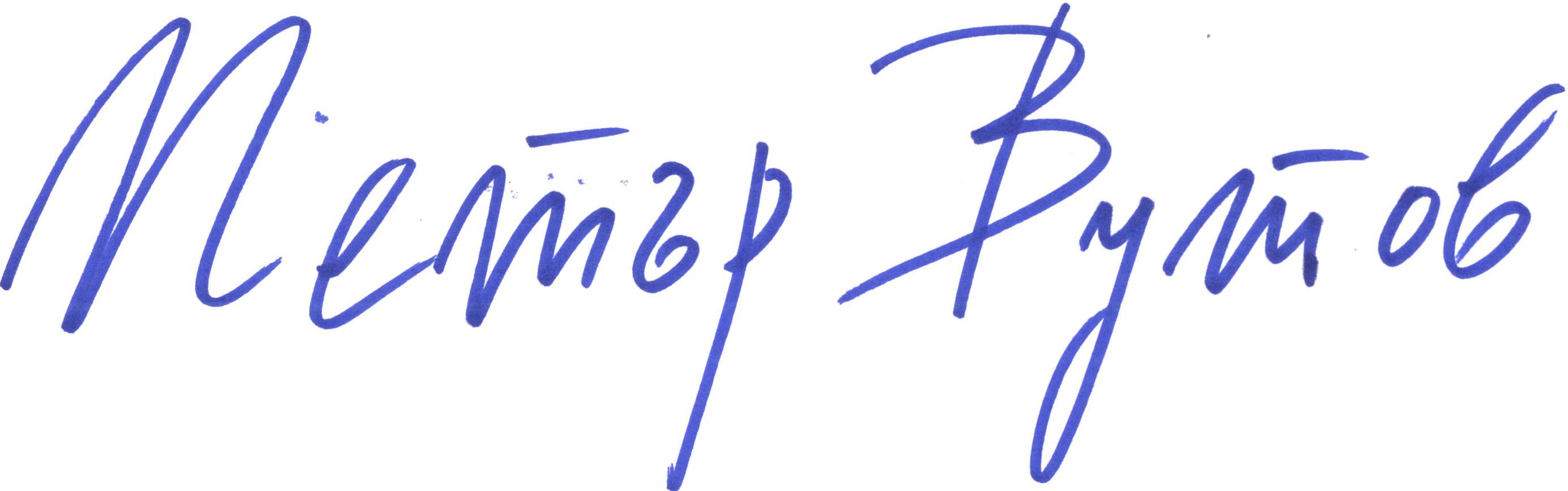 